ПРОЄКТ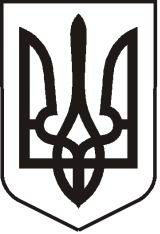 УКРАЇНАЛУГАНСЬКА  ОБЛАСТЬПОПАСНЯНСЬКИЙ  РАЙОН
ПОПАСНЯНСЬКА  МІСЬКА  РАДА ШОСТОГО   СКЛИКАННЯСТО ВОСЬМА СЕСІЯРIШЕННЯ04 жовтня 2019 р.                               м. Попасна	                                      № 108/__Про передачу майна, яке булопридбане за кошти місцевого бюджету на баланс Попаснянського КП «СКП» З  метою подальшого утримання та експлуатації комунального майна, яке було придбане за кошти місцевого бюджету згідно з договорами від 25.07.2019                              № 1130/2019/ОВ, від 16.08.2019 № 48/1162/2019, від 29.08.2019 № КА07219, керуючись ст. 327 Цивільного кодексу України, ст. 78 Господарського кодексу України, ст.25, ч.ч. 1, 5 ст. 60 Закону України «Про місцеве самоврядування в Україні», Попаснянська міська радаВИРІШИЛА: Передати на баланс ПОПАСНЯНСЬКОМУ  КП «СКП» (код ЄДРПОУ 37928583) майно, яке було придбане за кошти місцевого бюджету вартістю 67 100 грн.  (шістдесят сім тисяч сто грн. 00 коп.), згідно з додатком (додається). Доручити директору Попаснянського КП «СКП» (Смєлаш В.Г.) та виконкому Попаснянської міської ради (відповідальний: фінансово-господарський відділ виконкому міської ради – Омельченко Я.С.) скласти та підписати відповідний акт прийому – передачі в строк до 04.11.2019.Контроль за виконанням цього рішення покласти на постійну комісію з    питань бюджету, фінансів, соціально-економічного розвитку, комунальної власності та регуляторної політики, фінансово-господарський відділ виконкому міської ради.        Міський голова			                  	        			      Ю.І.ОнищенкоПідготувала: Іщенко, 21089Додатокдо рішення міської ради04.10.2019 № 108/___ Перелік  майна, яке передається на баланс Попаснянського КП «СКП»Сума: 67 100,00 (Шістдесят сім тисяч сто грн. 00 коп.) без ПДВ.                                                                                                                                                                   Міський голова                                      			              	Ю.І.Онищенко№ з/пНайменуванняОдиниця виміруКількістьЦіна без ПДВ, грн.Сума, грн.Банер 7,2 х 3,5 мшт.16 500,006 500,00Меморіал «Міста-побратими»шт.130 600,0030 600,00Карусель з кермомшт.111 081,0011 081,00Урна-1шт.4639,002 556,00СПК «Бицепс»шт.17 501,007 501,00Дитячі гойдалки «Солнышко двойные»шт.18 862,008 862,00ВСЬОГО:67 100,00